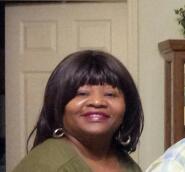 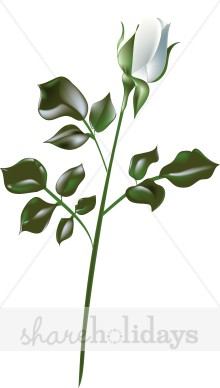 FROM THE PRESIDENT’S DESKFOUNDER’S DAYDear Sorors,As we come this evening as “one” during the most precious and most sacred moment in all of Iota. There is no need to ponder our cause. Our cause is that of rededication-to reassess our values and re-establish our priorities; to restate and reaffirm the true founding of our sorority. The bond is in expendable, unbreakable, and seals our belief in what we are about. Today we are here for reflection. Today we renew our vows and re-examine our focus and pride in an organization that allows each of us to get the best out of ourselves.It is through rededication that we return to those virtues of loyalty and devotion. These are the virtues extolled by our providential founder, Lola Mercedes Parker, and six other women who thought it significant and necessary to found a sisterhood to address the needs of minority women of African American descent. We are reminded that Iota is built on an irrepressible spirit, tested ability, and courageous effort that have played a monumental role in the success of this organization. Our aim is to build on this success as that “old Iota spirit” propels us forward. Are you really committed to Iota Phi Lambda Sorority? Are you committed to Iota’s Creed that became the Iota portion of you during your acceptance into the sisterhood? Our commitment, Sorors, MUST be immediate, solid, and unconditional. Let us not forget that Iota women are committed and our direction is clear. Alice in Wonderland asked the rabbit, “Which road will take me there? He asked, “Where do you want to go? She said, “I don’t know.” He said, “Well any road will take you there.” Iota women know which road to take. We are neither visionless nor valueless. Our mission is to take a new direction and make a new determination. Our vow is to do more for Iota this year than last year. Remember, “Ships do not come in, they are brought in.” We must continue to learn what Iota is all about and to bring progress to this great organization. It is important to know where we are before we can know where we’re going. All of us are endowed by the Almighty with both gifts and talents. Use them even when in doubt. The scripture found in Luke 8:16 reads, “No one lights a lamp and covers it with a bowl. Instead he puts it on the lampstand so that people will see the light as they come in.” If you do not give yourself a chance nor commit yourself, who will see your light? The future of Iota depends on us. It is not about some of us. It is about all of us.Sisterly with love,Carolyn Jones, Chapter President